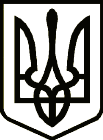 УкраїнаНОВГОРОД-СІВЕРСЬКА РАЙОННА РАДА ЧЕРНІГІВСЬКОЇ ОБЛАСТІРІШЕННЯ(п’ята (позачергова) сесія восьмого скликання)07 травня  2021 року                                                                             № 73-VIII  м. Новгород-СіверськийПро Звернення Новгород-Сіверської районної ради Чернігівської області до Чернігівської обласної ради щодо необхідності розроблення та прийняття Чернігівською обласною радою Програми «Питна вода», спрямованої на забезпечення населення якісною питною водоюКеруючись частиною другою статті 43 Закону України «Про місцеве самоврядування в Україні», районна рада вирішила:	1. Звернутися  до Чернігівської обласної ради щодо необхідності розроблення та прийняття Чернігівською обласною радою Програми «Питна вода», спрямованої на забезпечення населення якісною питною водою. Звернення додається.	2. Голові районної ради Падалку Р. В. направити Звернення до  Чернігівської обласної ради.Голова районної ради                                                              Р. В. ПадалкоПроєкт рішення вносить:Депутат Новгород-Сіверської районної радиЧернігівської області                                                              Т. М. ЛисенкоПогоджено:Начальник відділу з юридичних питань виконавчого апарату Новгород-Сіверської районної ради Чернігівської області                                       Т. В. Щепочкіна